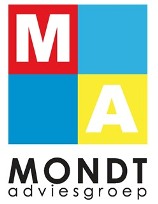 Gegevens aangifte inkomstenbelasting 2015: Wij verzorgen uw aangifte zo voordelig mogelijk. Daarvoor hebben wij de volledige en juiste gegevens nodig. Neem contact met ons op als u twijfelt welke gegevens van belang zijn. Liever een vraag te veel dan een onjuiste aangifte!	Deze vragenlijst bevat de meest voorkomende situaties. Wij verzoeken u ons de onderwerpen te melden die in dit formulier niet zijn opgenomen maar die voor uw aangifte wel van belang kunnen zijn. Persoonlijke gegevens:Deze gegevens vindt u grotendeels op het voorblad van uw aangifteformulier of op de uitnodiging tot het doen van aangifte. Stuur het voorblad van de aangifte mee. U hoeft de gegevens die al op dat formulier staan hieronder niet in te vullen, behalve als ze niet juist zijn.Meesturen:Kopie legitimatiebewijsUw gegevens:Gegevens echtgeno(o)t(e) / partner:Gegevens thuiswonende kinderen (indien van toepassing)Indien aanwezig meesturen: Voorlopige aanslag(en)/ teruggave(n) 2015Indien u voor het eerst uw aangifte door ons laat verzorgen: kopie aangiften over 2014Eventuele beschikkingen zorgtoeslagen/ of kindgebonden budget 2015en overige inkomsten:Meesturen: Jaaropgave(n) inkomsten uit dienstbetrekkingJaaropgave(n) uitkeringJaaropgave(n) pensioenuitkeringJaaropgave(n) lijfrente-uitkeringWoon/werk verkeer met openbaar vervoerAndere inkomstenAlimentatieEigen woning:Overige bezittingen en schulden (in Nederland en in het buitenland)Voor 2015 worden alleen de saldo’s per 1 januari van 2015 en eventueel betaalde dividendbelasting meegenomenMeesturen: Specificaties bank-, giro- en spaartegoedenSpecificaties aandelen en beleggingenSpecificaties kapitaalverzekeringen (niet gekoppeld aan de eigen woning)VermogenVorderingen (anders dan bank-, giro- en spaartegoeden)Schulden Bijzondere aftrekposten	Wij aanvaarden geen aansprakelijkheid als de door u verstrekte gegevens onjuist en/of onvolledig zijn.Naam en voorlettersMan/vrouw*BSNGeboortedatumBurgerlijke staatGehuwd/ Ongehuwd/Geregistreerd Partner/Duurzaam gescheiden/samenwonend                                   AdresPostcode / WoonplaatsTelefoonnummerEmailadresIBAN- nummer/ Bank voor de teruggaafBent u samenwonend? Zo ja, is één van de volgende zaken van toepassing?: samenlevingscontract / bezitten samen een eigen woning / hebben samen kinderen / zijn opgenomen in elkaars pensioenregeling.Bent u samenwonend? Zo ja, is één van de volgende zaken van toepassing?: samenlevingscontract / bezitten samen een eigen woning / hebben samen kinderen / zijn opgenomen in elkaars pensioenregeling.Is uw burgerlijke staat in 2015 gewijzigd?                                                                                             Ja/nee*                                                                                                  Is uw burgerlijke staat in 2015 gewijzigd?                                                                                             Ja/nee*                                                                                                  Zo ja; Datum:Feit:Naam en voorlettersMan/vrouw*BSNGeboortedatumTelefoonnummerEmailadresIBAN- nummer/ Bank voor de teruggaafLet op: Indien uw echtgeno(o)t(e) / partner zelf ook inkomsten of aftrekposten heeft, moet hij of zij deze ook meesturen.Let op: Indien uw echtgeno(o)t(e) / partner zelf ook inkomsten of aftrekposten heeft, moet hij of zij deze ook meesturen.Naam en voorlettersBSNGeboortedatumKinderbijslag/Studiefinanciering                                                                                                                                Ja/nee*                                                                                                  Thuiswonend                                                                                                                                Ja/nee*                                                                                                  Naam en voorlettersBSNGeboortedatumKinderbijslag/Studiefinanciering                                                                                                                                Ja/nee*                                                                                                  Thuiswonend                                                                                                                                Ja/nee*                                                                                                  Heeft u ouderschapsverlof opgenomen?                                                                                                     Ja/nee*                                                                                                  Heeft u ouderschapsverlof opgenomen?                                                                                                     Ja/nee*                                                                                                  Zo ja; Hoeveel uur in 2015:Heeft u regelmatig met het openbaar vervoer naar uw werk gereisd?                                            Ja/nee*                                                                                                                                                                                   Heeft u regelmatig met het openbaar vervoer naar uw werk gereisd?                                            Ja/nee*                                                                                                                                                                                   Afstand volgens uw ov- of reisverklaring werkgeverAantal dagen per week dat u per ov naar uw werk reisdeReiskostenvergoeding die u van uw werkgever ontvingJaarbedrag:  € Heeft u naast uw inkomsten uit dienstbetrekking nog inkomsten uit andere werkzaamheden?                                                                                                                                                                         Ja/nee*                                                                                                                                                                                                                                              Heeft u naast uw inkomsten uit dienstbetrekking nog inkomsten uit andere werkzaamheden?                                                                                                                                                                         Ja/nee*                                                                                                                                                                                                                                              Zo ja; De ontvangen inkomsten                  € De betaalde kosten                            €Graag een specificatie bijvoegen.Graag een specificatie bijvoegen.Heeft u alimentatie ontvangen? (niet het bedrag dat u voor de kinderen ontvangen heeft)                                                                                                                                                                         Ja/nee*       Heeft u alimentatie ontvangen? (niet het bedrag dat u voor de kinderen ontvangen heeft)                                                                                                                                                                         Ja/nee*       Zo ja; Jaarbedrag  €                   AdresWoonplaatsWOZ-waarde€                                                                                             (peildatum  01-01-2014/ belastingjaar 2015)€                                                                                             (peildatum  01-01-2014/ belastingjaar 2015)Datum aangaan lening                                                                                                Dag/maand/jaar                                                                                                Dag/maand/jaarDatum geheel aflossen schuld                                                                                                Dag/maand/jaar                                                                                                Dag/maand/jaarAandeel partner                                                                                                 %                                                                                                        %        Als u tijdelijk twee woningen (geen tweede woning) heeft (gehad): graag beide woz-beschikkingen.Als u tijdelijk twee woningen (geen tweede woning) heeft (gehad): graag beide woz-beschikkingen.Als u tijdelijk twee woningen (geen tweede woning) heeft (gehad): graag beide woz-beschikkingen.Bent u in 2015 verhuisd?                                                                                                                           Ja/nee*Bent u in 2015 verhuisd?                                                                                                                           Ja/nee*Bent u in 2015 verhuisd?                                                                                                                           Ja/nee*Zo ja; Zo ja; Verhuisdatum:                   Meesturen:Notarisafrekening(en) van de verkoop en aankoop en een specificatie van de kosten voor onderhoud/verbetering van de nieuwe woningJaaropgaven van de betaalde hypotheekrente in 2015.                                   (ook voor bovengenoemde 2de woning)Meesturen:Notarisafrekening(en) van de verkoop en aankoop en een specificatie van de kosten voor onderhoud/verbetering van de nieuwe woningJaaropgaven van de betaalde hypotheekrente in 2015.                                   (ook voor bovengenoemde 2de woning)Meesturen:Notarisafrekening(en) van de verkoop en aankoop en een specificatie van de kosten voor onderhoud/verbetering van de nieuwe woningJaaropgaven van de betaalde hypotheekrente in 2015.                                   (ook voor bovengenoemde 2de woning)ZiektekostenAls u in 2015 ziektekosten heeft betaald die niet worden vergoed door uw verzekering en die niet onder uw eigen risico vielen, heeft u mogelijk recht op een aftrek wegens ziektekosten. Onder ziektekosten vallen o.a. de kosten van artsen, ziekenhuizen, door een arts voorgeschreven behandelingen/medicijnen, door een arts voorgeschreven dieetkosten, reiskosten en medische hulpmiddelen. Graag een specificatie van de betaalde bedragen meesturenGraag een specificatie van de betaalde bedragen meesturenScholingskostenHeeft u meer dan € 250,- kosten gemaakt voor scholing van uzelf of uw partner/echtgenoot? Dit kan zijn voor een opleiding voor een nieuw beroep of voor een opleiding om uw huidige beroep beter te kunnen uitoefenen. GiftenHeeft u in 2015 giften gedan aan een vereniging of instelling? En kunt u deze schriftelijk aantonen. (bankafschriften/kwitanties)Graag een specificatie van de betaalde bedragen meesturenAlimentatieHeeft u alimentatie betaald aan uw ex-echtgeno(o)t(e)? (niet het bedrag betaald voor de kinderen)Zo ja;Jaarbedrag €                                             Aan:                                            Aan:AdresPostcode / WoonplaatsGeboortedatumLijfrentepremiesDe in 2015 betaalde premies en factor A of pensioen aangroei 2014. Dit staat op de pensioenopgave van het pensioenfonds van uw werkgever over 2014. Graag een specificatie van de betaalde bedragen meesturenGraag een specificatie van de betaalde bedragen meesturenArbeidsongeschiktheids-verzekeringenDe in 2015 betaalde premies. Graag een specificatie van de betaalde bedragen meesturenGraag een specificatie van de betaalde bedragen meesturen